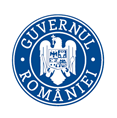 MINISTERUL SÃNÃTÃŢIIINSPECŢIA SANITARĂ DE STATStrada Cristian Popişteanu  nr.1-3, 010024,  Bucureşti, ROMANIATelefon: 021 / 3072557,   email iss@ms.roNr.RAPORTreferitor la rezultatele activităţii desfăşurată de structurile de control în sănătate publică teritoriale pe luna NOIEMBRIE 2021	În conformitate cu atribuţiile INSPECŢIEI SANITARE DE STAT prevăzute în OMS nr. 1115/2020  privind Regulamentul de organizare şi funcţionare al Ministerului Sănătăţii, precum şi a responsabilităţilor serviciilor de control în sănătate publică a direcțiilor de sănătate publice teritoriale reglementate prin OMS nr. 1078/2010 privind aprobarea regulamentului de organizare şi funcţionare şi a structurii organizatorice ale direcţiilor de sănătate publică judeţene şi a municipiului Bucureşti, cu modificările și completările ulterioare, vă transmitem informarea privind activitățile de control în sănătate publică, desfăşurate de către Serviciul de Control în Sănătate Publică, atât din cadrul Direcției de Sănătate Publică a Municipiului București, cât și de Serviciile de Control în Sănătate Publică din cadrul Direcțiilor de Sănătate Publică județene, aferentă lunii NOIEMBRIE 2021 Direcţiile de sănătate publică – Serviciile de Control în Sănătate Publică judeţene şi a Municipiului Bucureşti, prin inspectorii sanitari au efectuat controale privind produsele şi obiectivele cu impact asupra sănătăţii publice în domeniile de competenţă.Au fost efectuate un numar total de 9.222 controale și 183 recontroale.		Pentru nerespectarea normelor legale de igienă şi sănătate publică au fost aplicate un număr de 871 sancțíuni contravenționale, din care:- 517 avertismente; - 354 amenzi contravenţionale în valoare totală de 1.858.800 lei;- 11 decizii de suspendare a activităţii (3 în București, 3 în județul Satu Mare, 2 în județul Dolj, 1 în județul Arad, 1 în județul Neamț, 1 în județul Olt)Sesizări rezolvate: 620Controalele au fost efectuate pe următoarele domenii de activitate, după cum urmează:DOMENIUL NONALIMENTCapitolul I. UNITĂȚI SANITARE UNITĂȚI SANITARE CU PATURI  Nr. total de controale – 460Nr. total sancțiuni - 14, din care:- nr. avertismente - 7- nr. amenzi – 7- valoare amenzi – 44.000 leiNr. recontroale: 38Nr. probe recoltate: 9Nr. probe corespunzătoare: 9Din care:a) Secţii medicale Număr controale efectuate - 29Nr. total sancțiuni - 6, din care:- nr. avertismente - 1- nr. amenzi – 5- valoare amenzi – 38.000 leiNereguli depistate:neefectuarea periodică și după necesitate a lucrărilor de igienizare și revizuire a instalațiilor și echipamentelor precum și a lucrărilor de recondiționare și reparare a clădirilor / spațiilor unității sanitare. nerespectarea precauțiunilor universale și a protocoalelor de lucru de către personalul medical.Număr recontroale – 1b) Serviciul de primire-internare a bolnavilor Număr controale efectuate - 6Nr. total sancțiuni - 1, din care:- nr. amenzi – 1- valoare amenzi – 2.000 leiNereguli depistate:nerespectarea protocoalelor de acordare a serviciului medical.c) Serviciul de urgenţă UPU/CPU Număr controale efectuate - 5d) Structura de spitalizare de zi Număr controale efectuate – 2e) Blocul operator Număr controale efectuate - 2f) Serviciul de anestezie - terapie intensivă (ATI) Număr controale efectuate – 370Nr. total sancțiuni - 5, din care:- nr. avertismente - 5Nereguli depistatenerespectarea termenelor acordate privind dotarea ATINumăr recontroale – 33g)   Blocul de naşteri Număr controale efectuate - 2Nr. probe recoltate: 9Nr. probe conforme: 9h) Laborator analize medicaleNumăr controale efectuate – 2Nr. recontroale – 1i) Serviciul de fizioterapie şi recuperare medicalNumăr controale efectuate - 2j) Laboratorul de anatomie patologică şi prosecturăNumăr controale efectuate - 1k) FarmacieNumăr controale efectuate - 6l) Blocul alimentar (bucătărie) din structura unității sanitareNumăr controale efectuate – 6Nr. total sancțiuni - 1, din care:- nr. avertismente - 1Nereguli depistateneluarea măsurilor necesare  pentru ca transportul mâncărurilor gătite să se efectueze conform normelor de igienă în vigoareNr. recontroale - 1m) Spălătoria din structura unității sanitareNumăr recontroale – 1Nr. recontroale - 2n) Serviciul de sterilizareNumăr controale efectuate - 4o) Activitatea de  supraveghere,prevenire și limitare a infecțiilor asociate asistenței medicale, conform Ordinului MS nr. 1101/2016Număr controale efectuate - 4Nr. total sancțiuni - 1, din care:- nr. amenzi – 1- valoare: 4.000 leiNereguli depistate- nerespectarea precauţiunilor universale şi a protocoalelor de lucru de către personalul medical şi auxiliar- neîntocmirea şi nerespectarea programului propriu de supraveghere, prevenire şi control al infecţiilor asociate asistenţei medicalep) Deșeuri periculoaseNumăr controale efectuate – 16UNITĂȚI DE TRANSFUZIINr. total de controale – 289Nr. total sancțiuni - 44, din care:- nr. avertismente – 28- nr. amenzi – 16- valoare amenzi – 38.400 leiNr. recontroale: 11Din care:Unități de transfuzie sanguine din spitaleNr. total de controale – 246Nr. total sancțiuni - 41, din care:- nr. avertismente - 25- nr. amenzi – 16- valoare amenzi – 38.400 leiNereguli depistate neasigurarea la nivelul unității sanitare a spațiilor și condițiilor pentru depozitarea produselor sanguine și a reactivilor, conform prevederilor in vigoare și instrucțiunilor producătorului - la produsele sanguine (Ord.M.S. 1224/2006)nerespectarea protocoalelor de lucru, cu privire la ultimul control pretransfuzional (Ordin M.S. 1224/2006)neactualizarea componentei comisiei TH.(Ord.MS 1228/2006)neluarea măsurilor în vederea asigurării perioadei de păstrare a documentelor specifice activității U.T.S. în conformitate cu prevederile Ord. M.S. nr. 329/2018lipsa supravegherii și coordonării activității de curățenie și dezinfecție de la nivelul secțieicitirea superficială a temperaturilor de la agregatele frigorifice de stocare a sângelui și componentelor sanguine din cadrul UTS, neexistând siguranță că temperaturile consemnate sunt cele reale contravenind prin aceasta dispozițiilor O.M.S. nr. 1224/2006lipsa păstrării eșantioanelor din ser și plasmă recoltate pretransfuzional pe o perioada de minim 6 luni, în spații frigorifice la temperaturi de -15-18 grade Celsius  contravenind prin aceasta dispozițiilor O.M.S. nr. 1224/2006nepurtarea măstii de protecție în timpul programului de lucru, în contextul pandemiei COVID-19 contravenind prin aceasta dispozițiilor O.M.S. nr. 2282/2021neefectuarea controlului ultim pretransfuzional la patul pacientului internat în secția ATI contravenind prin aceasta dispozițiilor O.M.S. nr. 1224/2006nesupravegherea administrării terapiei transfuzionale în secția ATI, contravenind prin aceasta dispozițiilor OMS 1224/2006 Nr. recontroale: 10Centre județene de transfuzie sanguinăNr. total de controale – 36Nr. total sancțiuni - 2, din care:- nr. avertismente - 2Nereguli depistateînregistrarea necorespunzătoare a operațiunii de curățare și dezinfecțieneefectuarea înregistrărilor rezultatelor controlului intern de calitate în zona de predonare, nerespectând prevederile OMS nr.329/2018Nr. recontroale: 1Centre regionale de transfuzie sanguinăNr. total de controale – 7Nr. total sancțiuni - 1, din care:- nr. avertismente - 1Nereguli depistateneasigurarea lucrărilor de igienizare și reparații în zonele afectate de infiltrațiiNr. recontroale: 1UNITĂȚI DE TRANSPLANTNr. total de controale – 71Nr. total sancțiuni - 2, din care:- nr. amenzi – 2- valoare amenzi – 4.000 leiDin care:Unități acreditate pentru activitatea de prelevare de țesuturi umane/organe umaneNr. total de controale – 39Nr. total sancțiuni - 1, din care:- nr. amenzi – 1- valoare amenzi – 2.000 leiNereguli depistatenerespectarea protocoalelor de lucru de către personalul medical şi auxiliarUnități acreditate pentru activitatea de bănci de țesuturi umaneNr. total de controale – 13Unități acreditate pentru activitatea de utilizatori de țesuturi umane și/sau celule umane în scop terapeuticNr. total de controale – 19Nr. total sancțiuni - 1, din care:- nr. amenzi – 1- valoare amenzi – 2.000 leiNereguli depistateexistenţa şi/sau utilizarea a materialelor sanitare cu termen de valabilitate expiratCapitolul II. UNITĂȚI SANITARE CU EXCEPȚIA SPITALELOR  Nr. total controale efectuate – 1483Nr. total sancțiuni - 378, din care:- nr. avertismente - 207- nr. amenzi – 171- total valoare amenzi – 833.300 leiDecizii de suspendare activitate: 5 (1 în județul Dolj, 1 în județul Neamț, 1 în județul Olt, 2 în județul Satu Mare) Nr. recontroale: 35din care:a) Nr. unități de asistență medicală primară -Nr. total controale - 53Nr. total sancțiuni - 12, din care:- nr. avertismente - 4- nr. amenzi – 8- total valoare amenzi – 58.600 leiNereguli depistate:nerespectarea modului de colectare pe categorii a deșeurilor provenite din activitați medicale.nerespectarea instrucțiunilor în vigoare-Instrucțiunea CNCAV nr. 249/2021.înregistrarea eronată în baza de date CoronaForms a vaccinării unei persoane.nerespectarea măsurilor speciale instituite în situaţii epidemiologice deosebitenerespectarea protocolului de acordare a serviciului medicalNumăr  recontroale - 6b) Nr. unități de asistență medicală ambulatorie Nr. total controale - 70Nr. total sancțiuni - 14, din care:- nr. avertismente - 7- nr. amenzi – 7- total valoare amenzi – 87.000 leiNereguli depistate. nerespectarea de către personalul unității sanitare a protocoalelor și procedurilor în privința actului medical.- nerespectarea obiectului de activitate înscris în autorizația sanitară de funcționare - sterilizare neconformă- lipsa documentelor medicaleNumăr  recontroale – 10c) Nr. unități de asistență de medicină dentară  Nr. total controale - 1283Nr. total sancțiuni - 330, din care- nr. avertismente – 187- nr. amenzi – 143- total valoare amenzi – 524.100 leiNereguli depistatelipsa tuturor tipurilor de idicatori de verificare a eficienței sterilizării,  contravenind prevederilor Anexei 4 a Ord. M.S. 1761/2021, trasabilitatea instrumentarului medical  sterilizat nu se regăsește în fișa pacientului, contravine Ord. M.S. 1761/2021neîntocmirea documentației evidenței sterilizării sterilizare necorespunzătoare neefectuarea controlului eficienței sterilizării prin indicatori biologici sau utilizarea de indicatori chimici integratori fără termen de valabilitate nerespectarea în cabinetele stomatologice a măsurilor speciale instituite în situații epidemiologice deosebitenerespectarea regulilor privind regimul și conditiile de acces în unitațile sanitare, conform prevederilor Ordinului MS nr. 828/ 2020 Decizii de suspendare a activității: 5- sterilizarea instrumentarului utilizat se realizează la temperatură uscată prin intermediul unui pupinel neavizat și neautorizat, încălcând prevederile O.M.S. 1761/2021 în județul Dolj- nerespectarea condițiilor care au stat la baza obținerii Autorizației Sanitare de Funcționare a cabinetului medical în județul Neamț- registrul de sterilizare necorespunzător(anexa1, art.66); neasigurarea apei curente calde în spațiul destinat sterilizării în județul Olt- utilizarea aparatului de sterilizare tip Pupinel, metodă interzisă prin Ord.1761/2021, pastrarea neconforma a instrumentarului sterilizat, lipsa evidentelor privind decontaminarea si sterilizarea intrumentarului utilizat în județul  Satu Mare (2 decizii)Număr recontroale – 18d) Nr.unități de asistență medicală de urgență prespitalicească, din care:1) Nr. centre de permanență Număr controale efectuate – 152) Nr. servicii de ambulanțăNumăr controale efectuate - 6Nr. total sancțiuni - 1, din care:- nr. avertismente – 1Nereguli depistateneluarea măsurilor în vederea întocmirii evidenței/înregistrării pacienților tratați pentru COVID-19, astfel încât să fie posibilă identificarea corectă a acestora – contravine O.M.S. 1513/2020e) Nr. laboratoare de analize medicale Număr controale efectuate - 8Nr. total sancțiuni -1, din care:- nr. avertismente - 1Nereguli depistate:- nerespectarea precautiunilor universalef) Nr.unități de radiologie și imagistică medicală private Număr controale efectuate - 2g) Nr. societăți de turism balnear și de recuperareNumăr controale efectuate – 4Nr. total sancțiuni - 1, din care:- nr. avertismente - 1Nereguli depistate:- nerespectarea procedurilor de curățenie-dezinfecțieh) Nr. unități de îngrijire la domiciliu Număr controale efectuate - 1i) Nr. Unități medico-sociale Număr controale efectuate – 7Nr. total sancțiuni - 4, din care:- nr. avertismente – 4Nereguli depistate:nerespectarea recomandărilor de prioritizare a testării pentru virusul SARS-COV2 in cadrul beneficiarilor și a personalului de ingrijire  neaplicarea corespunzatoare a procedurii de dezinfectieneasigurarea serviciilor de supraveghere și control al I.A.A.M j) Nr. unitati medicină alternativă Număr controale efectuate - 2Nr. total sancțiuni - 2, din care:- nr. amenzi – 2- total valoare amenzi – 12.000 lei.Nereguli depistate:- neefectuarea corespunzatoare a sterilizarii (la data controlului a fost gasit intrumentar cu termen de valabilitate a sterilitatii depăşit).k) Nr. unitati socio-medicale pentru varstnici (camine pentru batrani) Număr controale efectuate - 29Nr. total sancțiuni - 12, din care:- nr. avertismente - 1- nr. amenzi – 11- total valoare amenzi – 151.600 lei.Nereguli depistate:- neefectuarea în blocul alimentar a operațiunilor de curățenie și dezinfecție a suprafețelor de lucru, utilaje, ustensile, veselă;- nerespectarea obligației de a păstra probe din fiecare fel de mâncare servit timp de 48 de ore;- neutilizarea echipamentului de protecție complet de către persoana cu activitate în sector alimentar- lipsă ASF, existând demersuri între DSP și agentul economic privind obținerea acesteia- neasigurarea produselor biocide în cantități suficiente- nu se face dovada testarilor COVID-19.Număr recontroale – 1k) Cabinete de tehnică dentară/laboratoare de tehnică dentară Număr controale – 2l) Cabinete de optică medicalăNumăr controale efectuate - 1Capitolul III) UNITĂȚI DE ÎNVĂȚĂMÂNTNr. total controale unități învățământ - 390, Nr. total sancțiuni - 50, din care:- nr. avertismente – 37- nr. amenzi - 13, în valoare de 2500 lei.Nr. recontroale - 45.Din care:1). Unități pentru antepreșcolari Nr. controale efectuate - 22Nr. total sancțiuni - 2, din care:- nr. avertismente – 1-nr. amenzi- 1, în valoare de 2000 leiNereguli depistate:neînregistrarea triajului epidemiologicNr. recontroale – 32) Unități pentru preșcolariNr. controale efectuate - 131Nr. total sancțiuni - 15, din care:- nr. avertismente – 14-nr. amenzi- 1, în valoare de 5000 leiNereguli depistate:- nerespectarea măsurilor individuale de protecție, contravenind prin aceasta  dispozițiilor Legii nr.55/2020.- neasigurarea aprovizionării cu apă potabilă a unității de învățământNr. recontroale – 153) Unități de învățământ primar și gimnazial Nr. controale efectuate – 116Nr. total sancțiuni - 23, din care:- nr. avertismente - 20- nr. amenzi – 3- total valoare amenzi –8.000 leiNeconformități depistate:nerespectarea condițiilor de depozitare a produselor lactate și de panificație distribuite elevilor. Nr. recontroale – 26.4) Unități de învățământ licealNr. controale efectuate – 32Nr. total sancțiuni - 3, din care:- nr. avertismente - 3Neconformități depistate:neasigurarea apei calde la grupurile sanitareNr. recontroale – 05) Unități de învățământ superiorNr. controale efectuate - 26) Unități de învățământ specialNr. controale efectuate - 9Nr. recontroale- 1.7) After school, before schoolNr. controale efectuate – 10Nr. total sancțiuni - 1 din care:- nr. amenzi – 1- total valoare amenzi – 800 leiNereguli depistate:neasigurarea de produse biocide8) Unități de cazare (internate scolare, camine studentești)Nr. controale efectuate – 129) Blocuri alimentare din unitățile de învățâmântNr. controale efectuate - 61Nr. total sancțiuni - 3, din care:- nr. amenzi-3, în valoare de 2.800 lei.Nereguli depistatepersonalul care manipuleaza produsele alimentare nu respecta masurile prevazute de legislatia sanitara in vigoare, precum si pentru nerespectarea regulilor de igiena individuala in timpul programului de lucru. 9) Unități catering:Nr. controale efectuate - 10Nr. total sancțiuni - 5, din care:- nr. avertismente - 1- nr. amenzi – 4- total valoare amenzi – 6500 lei.Nereguli depistateneefectuarea  operaţiunilor de curăţenie şi dezinfecţie, precum şi neasigurarea dotării unităţii alimentare cu materiale specifice pentru curăţenienerespectarea măsurilor individuale de protecţie a vieţii şi pentru limitarea efectelor tipului de risc produs asupra sănătăţii persoanelor, conform Legii nr. 55/2020prepararea şi servirea  produselor alimentare nerecomandate preşcolarilor şi şcolarilor.10) Centre de plasamentNr. recontroale efectuate – 12Nr. sanctiuni - 1, din care:nr. avertismente -1.Nereguli depistateneefectuarea cursurilor privind insușirea noțiunilor fundamentale de igienab) Nr. controale pe produs si meniu, conform Legii 123 Nr. controale efectuate - 5Capitolul V. APĂ POTABILĂNr. total controale în domeniul apă potabilă:  584, Nr. total sancțiuni - 17, din care:       - nr. avertismente - 11        - nr. amenzi – 6       - total valoare amenzi – 44.000 lei.Nr. recontroale: 9Din care:a) Instalații centrale1. Nr. controale efectuate la producătorii și distribuitorii de apă - 53Nr. total sancțiuni - 13, din care:- nr. avertismente - 7- nr. amenzi – 6- total valoare amenzi – 44.000 lei.Nereguli depistate:neefectuarea de către producător/distribuitor de apă potabilă a monitorizării de controlcursuri privind însușirea noțiunilor fundamentale de igienă expiratedarea în consum a apei în scop potabil cu parametrii neconformi neasigurarea monitorizarii operationaleNr. probe recoltate - 22- nr. probe corespunzătoare - 16- nr. probe necorespunzătoare – 6 (3 fizico-chimic și 3 bacteriologic)Nr. recontroale – 72. Nr.controale la utilizatori (industrie, alimentație colectivă, alimentație publică, colectivități etc.) Număr controale efectuate - 512Nr. total sancțiuni - 1, din care:- nr. avertismente – 1Nereguli depistate:- nu se monitorizează (fizico-chimic și microbiologic) calitatea apei furnizate în unitățile de învățământ, conform Legii nr. 458/2002- nu se asigură apă potabilă curentă pentru băut și pentru igiena mâinilor, conform prevederilor art. 7 alin (6) din anexa la Ord. MS nr. 1456/2020. Nr. probe recoltate - 10- nr. probe corespunzătoare – 8- nr. probe necorespunzătoare – 2 (1 fizico-chimic și 1  bacteriologic)Nr. recontroale – 2b) Centre rezidențiale Nr. controale efectuate – 3c) Instalații locale (fântâni publice) Nr. controale efectuate – 14Nr. total sancțiuni – 3, din care:- nr. avertismente – 3Nereguli depistate:neinformarea populației asupra calității apeinu se monitorizează calitatea apei distribuite prin sistem local, conform H.G.974/2004Nr. probe recoltate - 2- nr. probe corespunzătoare – 1- nr. probe aflate în lucru – 1.Capitolul VI. TURISMNr. total unități de turism controlate: 38Nr. total sancțiuni – 3, din care:- nr. avertismente- 1- nr. amenzi – 2, în valoare de 5500 lei.Nr. recontroale: 1Din care:1) Unități de cazare hotelierăNr. controale efectuate - 25Nr. total sancțiuni – 1, din care:- nr. amenzi – 1, în valoare de 500 lei.Nereguli depistate:nerespectarea măsurilor individuale de protecție a vieții și pentru limitarea efectelor tipului de risc produs asupra sănătății persoanelor.2) Pensiuni turisticeNr. controale efectuate - 13Nr. total sancțiuni – 2, din care:- nr. avertismente-1- nr. amenzi – 1, în valoare de 5.000 leiNereguli depistate:nerespectarea ritmicitatii actiunilor de combatere a insectelor si rozatoarelor vectoare si producatoare de disconfort.Nr. recontroale – 1Capitolul VII. COSMETICENr. controale efectuate la unități de producere, importatori, distribuitori, unități de desfacere, unități de frizerie, coafură, manechiură, pedichiură, cosmetice, unitări de piercing și tatuaj, unități de întreținere corporală, alte unități din sectorul prestări servicii care folosesc produse cosmetice - 88Nr. total sancțiuni - 32, din care:- nr. avertisment - 17- nr. amenzi – 15- total valoare amenzi – 188.000 lei.Nr. recontroale: 8.Din care:1) Nr. controale efectuate la unități de producere produse cosmetice Nr. total controale - 8Nr. total sancțiuni - 6, din care:- nr. avertisment - 4- nr. amenzi – 2- total valoare amenzi – 55.000 lei.Nereguli depistate:nerespectarea cerinţelor generale şi specifice prevăzute de normele legale în vigoare privind conformitatea produselor, în vederea asigurării protecţiei sănătăţii publiceplasarea pe piaţă şi comercializarea unui produs cosmetic sub altă denumire şi altă încadrare decât cele date de legislaţia în vigoare căreia i se supuneNr. recontroale - 12) Nr. controale efectuate la importatorii de produse cosmetice Nr. total controale - 03 ) Nr. controale efectuate la  distribuitorii de produse cosmeticNumăr controale efectuate - 28Nr. total sancțiuni - 11, din care:- nr. avertismente - 2- nr. amenzi –9- total valoare amenzi – 116.000 lei.Nereguli depistate:nerespectarea prevederilor Reg. CE nr.1223/2009, art.13, alin 3 privind notificarea produselor cosmetic (neactualizarea datelor referitoare la societatea distribuitoare pe partalul UE –CPNP)plasarea pe piaţǎ şi comercializarea unui produs cosmetic sub altǎ încadrare decât cea datǎ de legislaţia în vigoarenerespectarea obligativității persoanei responsabile de a păstra un dosar cu informaţii şi date despre produs Nr. recontroale - 3.4) Nr. controale efectuate la unități de frizerie, coafură, manechiură, pedichiură, cosmetice Număr controale efectuate - 41Nr. total sancțiuni - 13, din care:- nr. avertismente – 10- nr. amenzi – 4- total valoare amenzi – 17.000 lei.Nereguli depistate:nemarcarea datei de deschidere a produselor cosmetice cu valabilitate limitată neefectuarea cursurilor privind însușirea noțiunilor fundamentale de igienaNr. recontroale – 3.5) Nr. controale efectuate la  unități de piercing și tatuaj Nr. total controale - 1Nr. recontroale - 16) Nr. controale efectuate la unități de întreținere corporală Nr. total controale - 6Nr. recontroale – 0.7)  Nr. controale efectuate la alte unități din sectorul prestări servicii care folosesc produse cosmetice – 4Nr. total sancțiuni - 1 din care:- nr. avertismente  - 1.Nereguli depistate:achiziționarea și utilizarea produselor cosmetice neetichetate cu informații în limba română, conform prevederilor Reg. (CE) 1223/2009II. Nr. controale pe produse cosmetice:Nr. total controale – 168Nr. total sancțiuni - 8, din care:- nr. avertismente - 4- nr. amenzi - 4- total valoare amenzi – 65.000 lei.Nereguli depistate:plasarea pe piaţă şi comercializarea unui produs biocid, cosmetic sau dispozitiv medical sub altă denumire şi altă încadrare decât cele date de legislaţia în vigoare căreia i se supuneRetragere de la comercializare – 1.615 buc.Recontroale: 4.Capitolul VIII. BIOCIDE Nr. controale efectuate la producători, importatori, distribuitori, la utilizatori profesionali (unități sanitare, unități de învățământ, unități de turism, cabinete de înfrumusețare, etc) – 2.088 controale, din care:Nr. total sancțiuni - 31, din care:- nr. avertismente - 21- nr. amenzi – 10- total valoare amenzi – 76.200 leiDecizie de suspendare: 1 în județul AradNr. recontroale – 3a) Nr. controale efectuate la producători Număr controale efectuate - 1Nr. recontroale – 1b) Nr. controale efectuate la importatoriNumăr controale efectuate - 0c) Nr. controale efectuate la distribuitoriNumăr controale efectuate - 16Nr. total sancțiuni - 3, din care:- nr. avertismente - 1- nr. amenzi – 2- total valoare amenzi – 52.000 leiNereguli depistate:nerespectarea regimului produselor biocide stabilit de normele în vigoarelipsa avizului pentru produs biocidd) Nr. total controale efectuate la utilizatori profesionali – 2.072Nr. total sancțiuni - 24, din care:- nr. avertismente - 17- nr. amenzi – 7- total valoare amenzi – 22.600 leiNr. recontroale – 1Din care:1) Nr. controale efectuate la utilizatori profesionali unități sanitare – 1.241Nr. total sancțiuni - 4, din care:- nr. avertismente - 3- nr. amenzi – 1- total valoare amenzi – 2.000 leiNereguli depistate:utilizarea produselor biocide, dispozitive medicale cu termen de valabilitate expirat.Nr. recontroale - 12) Nr. controale efectuate la utilizatori profesionali unități de învățământ - 257Nr. total sancțiuni - 3, din care:- nr. avertismente - 3Nereguli depistate:- neinstruirea personalului cu modul de folosire al substanțelor biocide, conform  prevederilor Ord. M.S. nr. 1456/2020- neutilizarea produselor biocide, conform instrucţiunilor din avizul sanitar, nerespectându-se prevederile Ord. M.S. nr. 1456/2020  3) Nr. controale efectuate la utilizatori profesionali unități de turism – 23Nr. recontroale -14) Nr. controale efectuate la utilizatori profesionali cabinete de înfrumusețare – 74Nr. total sancțiuni - 4 din care:- nr. avertismente - 3- nr. amenzi – 1- total valoare amenzi – 800 lei.Nereguli depistate:- asigurarea în cantități insuficiente a dezinfectantului pentru mâini și lipsa produselor biocide pentru dezinfecția instrumentarului și a suprafețelor- neasigurarea în cantitate suficientă de produse biocide pentru dezinfecţie 5) Nr.controale efectuate la alți utilizatori profesionali – 477Nr. total sancțiuni 13, din care:- nr. avertismente - 8- nr. amenzi – 5- total valoare amenzi – 19.800 lei.Decizie de suspendare: 1 în județul Aradlipsa documentelor de reglementare sanitară (certificarea conformitatii cu norme de igienă și sănătate publică)Nereguli depistate:cantitate insuficientă de produse biocidelipsa dezinfectantilor intr-o unitate de servicii funerareutilizare de produse biocide cu termen de valabilitate expirat Nr. produse biocide controlateNr. total sancțiuni 4, din care:- nr. avertismente - 3- nr. amenzi – 1- total valoare amenzi – 1.600 lei.Nereguli depistate:identificare produsl dezinfectant cu termen de valabilitate expiratNr. produse biocide conforme – 2.137Nr. produse biocide neconforme – 14Retragere de la utilizare - 4 produseCantitatea retrasă de la utilizare – 3 litri și 0.2 kgRetragere de la comercializare – 2 produseCantitatea retrasă de la comercializare – 98 litri Distrugere – 1 produsCantitatea distrusă – 50 litriCapitolul IX. DEȘEURI PERICULOASE1.Nr. total controale la producători mici, mijlocii, mari care efectuează colectare, depozitare deșeuri periculoaseNumăr controale efectuate – 1.362Nr. total sancțiuni - 46, din care:- nr. avertismente - 31- nr. amenzi – 15- total valoare amenzi – 41.200 lei.Din care:Nr. controale la producători mici care efectuează colectare, depozitare deșeuri periculoase Număr controale efectuate - 478Nr. total sancțiuni - 10, din care:- nr. avertismente - 7 - nr. amenzi – 3- total valoare amenzi – 5.600 lei.Nereguli depistate:neinscriptionarea cutiilor de plastic in care sunt colectare deseurile rezultate din activitatea medicala cu reglementările legale în vigoare.neinscripționarea în mod corespunzător a recipientelor colectoare deșeuri rezultate din activitatea medicală, contravine O.M.S. 1226/2012gestionarea necorespunzătoare a deșeurilor rezultate din activitatea medicală, nerespectându-se prevederile Ordinului Ministerului Sănătății nr.1226/2012.  b) Nr. total controale la producători mijlocii care efectuează colectare, depozitare deșeuri periculoase Număr controale efectuate - 787Nr. total sancțiuni - 36, din care:- nr. avertismente - 24- nr. amenzi – 12- total valoare amenzi – 35.600 lei.Nereguli depistate:nerespectarea modului de colectare pe categorii, de depozitare, transport și tratare a deșeurilor provenite din activitățile medicale, în conformitate cu reglementările legale în vigoare2. inexistența și, după caz, nerespectarea planului intern de gestionare a deșeurilor provenite din activitățile medicale;neinscripționarea recipienților destinați colectării deșeurilor rezultate din activitatea medicală în conformitate cu prevederile Ordinului M.S. nr.1226/2012nerespectarea prevederilor Ordinului Ministerului Sănătății nr. 1226/2012, în ceea ce privește ritmicitatea de predare a deșeurilor rezultate din activitatea medicalăc) Nr. controale la producători mari care efectuează colectare, depozitare deșeuri periculoase Număr controale efectuate - 972. Nr. controale la unități de neutralizare deșeuri periculoase (unități sanitare / societăți comerciale) Număr controale efectuate - 0Capitolul X. Proiecte finanțate din PNDR și POPNr. controale și nr. recontroale la beneficiarii proiectelor finanțate din PNDR, respectiv din POP – 13 controaleNr. total sancțiuni – 1, din care:- nr. avertismente - 1Nereguli depistate:- neverificarea eficienței sterilizării și neînregistrarea corespunzătoare a proceselor de sterilizare a instrumentarului, nerespectându-se prevederile Ord. MS nr. 1761/2021Nr. recontroale - 1Capitolul XI CABINETE DE INFRUMUSEȚARE ȘI SALOANE DE BRONZARENr. total controale la cabinete de înfrumusețare, saloane de tatuaj, saloane de bronzare Număr controale efectuate - 116Nr. total sancțiuni - 26, din care:- nr. avertismente - 19- nr. amenzi – 7- total valoare amenzi – 18.600 lei.Nr. recontroale – 4Nr. controale la cabinete de înfrumusețare Număr controale efectuate - 111Nr. total sancțiuni - 23, din care:- nr. avertismente - 17- nr. amenzi – 6- total valoare amenzi – 17.600 lei.Nereguli depistate: - neidentificarea numărului de instrumentar dezinfectat pentru ziua în curs în registrul de evidență a operațiunilor de dezinfecție, ceea ce contravine O.M.S. 1136/2007 - nesigurarea curățării și dezinfecției instrumentarului utilizat, după fiecare client, ceea ce  contravine O.M.S. 1136/2007- neefectuarea controlului medical periodic al personalului angajat conform H.G. 355/2007Nr. recontroale – 3b) Nr. controale la saloane de bronzatNumăr controale efectuate – 1c) Nr. controale la saloane de tatuajNumăr controale efectuate – 4Nr. total sancțiuni - 3, din care:- nr. avertismente - 2- nr. amenzi – 1- total valoare amenzi – 1.000 lei.Nereguli depistate: - neefectuarea monitorizării operaţiunii de dezinfecţie în cabinetul de tatuaj conform Ord. MS 1136/2007- neprezentarea dovezii de însușire a noțiunilor fundamentale de igienă fapt ce contravine Ord. MS nr. 1225/5031/2003 - lipsa registrului de  evidență a  persoanelor care beneficiază de tatuaj cosmetic fapt ce contravine Ord. MS 1136/2007 Nr. recontroale - 1Capitolul  XII. APA DE ÎMBĂIERENr. total controale și recontroale în zonele de îmbăiere neamenajate, în zonele de îmbăiere amenajate, la bazinele de înot, piscine, ștranduri - 6, din care:a) Nr. controale la bazinele de înotNumăr controale efectuate - 1b) Nr. controale  piscine Număr controale efectuate - 3Nr. probe de apă recoltate – 4Nr. probe corespunzătoare - 4c) Nr. controale stranduriNumăr controale efectuate - 2Capitolul XIII. MEDIUL DE VIAȚĂ A POPULAȚIEINumăr total controale 744Nr. total sancțiuni - 43 din care:- nr. avertismente – 19- nr. amenzi – 24- total valoare amenzi – 76.900 leiNr. recontroale – 24Din care:a) Nr. controale zone de locuit Număr controale efectuate – 34Nr. total sancțiuni - 8, din care:- nr. avertismente - 3- nr. amenzi – 5- total valoare amenzi – 17.000 leiNereguli depistate:neefectuarea curățeniei în gospodărie și colectarea/depozitarea necontrolată a deșeurilor reciclabile, respectiv a reziduurilor zootehnicedepozitarea direct pe sol a dejecţiilor animaliere nerespectarea distanțelor minime de protecție sanitară stabilite prin normele de igienă în vigoare referitoare la zonele de locuit.Nr. recontroale – 21b) Nr. controale unități de mică industrieNumăr controale efectuate – 14Nr. total sancțiuni - 1, din care:- nr. amenzi – 1- total valoare amenzi – 5.000 lei.Nereguli depistate:- spații neigienizatec) Nr. controale unități comerciale Număr controale efectuate - 208Nr. total sancțiuni - 21, din care:- nr. avertismente - 10- nr. amenzi – 11- total valoare amenzi – 41.200 lei.Neconformități depistate:- nerespectarea măsurilor instituite pentru prevenirea și combaterea efectelor pandemiei de COVID – 19: - neefectuarea triajului epidemiologic și măsurarea temperaturii corporale a personalului angajat la începerea programului de lucru- lipsa echipamentului de lucru și protectie- neefectuarea controlului medical periodic al personalului angajatd) Nr. controale stații de epurare ape uzateNumăr controale efectuate - 1e) Nr. controale mijloace de transport deșeurilor solide menajere Număr controale efectuate - 4Nr. total sancțiuni - 1, din care:- nr. amenzi – 1- total valoare amenzi – 5.000 lei.Neconformități depistate:- neefectuarea controlului medical periodic al personalului angajatf) Nr. controale instalații de depozitare, prelucrare și neutralizare a deșeurilor solide menajere Număr controale efectuate - 13Nr. total sancțiuni - 1, din care:- nr. avertisment – 1h) Nr. total controale unități de prestări servicii: Număr controale efectuate – 21Nr. total sancțiuni - 1, din care:- nr. avertisment – 1g) Nr. controale la  instituții social-culturaleNumăr controale efectuate - 13h) Alte controale, specificațiNumăr controale efectuate - 221Nr. total sancțiuni - 10, din care:- nr. avertismente - 4- nr. amenzi - 6- total valoare amenzi – 8.700 leiNeconformități depistate: nefinalizarea măsurilor impuse în vederea eliminării disconfortului creat vecinătăților prin depozitarea deșeurilor zootehnice, ceea ce contravine O.M.S. 119/2014asigurarea în cantități insuficiente de produse biocide Decizie de suspendare: 1 în județul Satu Marenerespectarea distantelor minime de protectie sanitara stabilite prin normele de igiena in vigoare,referitoare la zonele de locuitNr. recontroale - 3Capitolul XIV. TUTUNNr. controale – 1 (la importator)Nr. total sancțiuni - 1, din care:- nr. amenzi – 1- valoare: 75.000 lei.Neconformități depistate: introducerea pe piață a produselor tigarete electronice de către importator fără a fi notificateCapitolul XV. ALERTE Nr. total controale pe alerte - 67a) nr. total controale pe alerte rapide SRAAF - 35, din care:- numar controale pe materiale în contact cu alimentul – 6- numar controale pe suplimente alimentare – 28- numar controale în focar toxiinfecție alimentară - 1b) nr. total alerte rapide nonaliment RAPEX – 26 (alte produse - 26)c) nr. total alerte hemovigilență - 1d) alte alerte – 5DOMENIUL ALIMENTNr. controale in unitati din domeniul alimentului: 1158Nr. total sancțiuni - 242, din care:- nr. avertismente – 115- nr. amenzi – 126- valoare: 413.400 lei.Decizii de suspendare: 4 (1 în județul Dolj și 3 în București)Din care:Nr controale la producători primari: Număr controale efectuate – 12Nr. total sancțiuni – 6 din care:- nr. avertismente - 5- nr. amenzi: 1- valoarea amenzii – 3.000 leiNereguli depistate:depozitare necorespunzătoare a  produselor alimentareNr. controale la producatori si ambalatori: Număr controale efectuate - 53Nr. total sancțiuni – 12, din care:- nr. avertismente - 6- nr. amenzi: 6- valoarea amenzii – 17.200 leiNereguli depistate:utilizarea personalului de întreţinere a curăţeniei din anexele sanitare şi gospodăreşti la manipularea, prelucrarea, depozitarea, transportul sau servirea alimentelorcomercializarea sării iodate pentru consumul uman sau pentru fabricarea pâinii şi a produselor de panificaţie, cu un conţinut de iod în afara limitelorNr. controale distribuitori si transportatori: Număr controale efectuate - 23Nr. total sancțiuni – 7, din care:- nr. avertismente - 2- nr. amenzi: 5- valoarea amenzii – 17.000 leiNereguli depistate:nerespectarea prevederilor legale referitoare la ingredientele din produsele alimentareNr. controale la retailer: Număr controale efectuate - 603Nr. total sancțiuni – 113, din care:- nr. avertismente - 57- nr. amenzi – 15- valoare amenzi – 38.100 lei. Nereguli depistate:neremedierea deficienţelor constatate cu ocazia efectuării controlului în domeniul sănătăţii publice şi care pot aduce atingere sănătăţii publice;nedotarea grupurilor sanitare publice sau din unităţile de folosinţă publică cu materiale şi mijloace adecvate pentru igiena individuală a utilizatorilor, precum şi neîntreţinerea acestora în permanentă stare de curăţenie de către proprietar sau administrator;nerespectarea obligaţiei privind verificarea zilnică a stării de igienă individuală şi de sănătate a angajaţilor, neconsemnarea acestei verificări, precum şi primirea în unitate a angajaţilor bolnavi sau convalescenţi de boli transmisibile;nerespectarea de către persoanele fizice a măsurilor individuale de protecție a vieții și pentru limitarea efectelor tipului de risc produs asupra sănătății persoanelorutilizare de produse biocide cu termen de valabilitate expiratnerespectarea de către persoanele fizice a măsurilor individuale de protecție a vieții și pentru limitarea efectelor tipului de risc produs asupra sănătății persoanelorneefectuarea controlului medical periodic al personalului angajatcomercializarea produselor alimentare cu termene de valabilitate expirate;lipsă curs igienă conform Ord MS 1225/2003lipsă control medical periodic conform HG 355/2007 5. Nr. controale in sectorul de servicii în domeniul aliment:Număr controale efectuate - 375Nr. total sancțiuni: 91, din care:- nr. avertismente: 34-nr. amenzi: 57-valoare – 217.100 lei	Nereguli depistate:- nerespectarea măsurilor individuale de protecție a vieții prin nepurtarea măștii de protecție facială (Legea 55/2020)- nerespectarea obligației privind verificarea zilnică a stării de igienă individuală și de sănătate a angajaților și neconsemnarea acestei verificări  (Ord.MS nr. 976/1998).- neasigurarea produselor dezinfectante pentru suprafețe în cantități suficiente, ceea ce contravine OMS 976/1998- neefectuarea operațiunilor de curățenie și dezinfecție la nivelul grupului sanitar, ceea ce  contravine OMS 976/19986. Nr. controale la producatori primari care vand direct consumatorului final:Număr controale efectuate - 92Nr. total sancțiuni - 13, din care:- nr. avertismente – 11- nr. amenzi – 1- valoare: 1.000 lei.Nereguli depistate:comercializarea sării iodate pentru consumul uman sau pentru fabricarea pâinii şi a produselor de panificaţie, cu un conţinut de iod în afara limitelor Decizii de suspendare a activității: 4în județul Dolj - neasigurarea colectării apelor uzate fecoaloid-menajere în instalaţii proprii (fosă septică vidanjabilă) nerespectându-se prevederile Ord. MS nr. 119/2014în București- neefectuarea  periodică sau după necesitate a lucrărilor de igienizare, de revizie, reparare sau înlocuire  a utilajelor, precum şi a lucrărilor de recondiţionare şi de reparare a clădirii (pereții și tavanele din spatiul de preparare, anexe și oficiul bar sunt degradate, afumate cu tencuiala exfoliată, cu infiltrații pe porțiuni masive, utilajele frigorifice prezintă un grad avansat de uzură, ruginite ).- lipsa apei calde curente.ALTE DOMENII:număr sesizări rezolvate – 620acțiuni comune cu alte autorități - 96activitatea juridică:- nr. plângeri împotriva proceselor verbale de constatare a contravenției și de aplicare a sancțiunii – 17,- nr. de dosare soluționate de judecătoria teritorială în favoarea inspectorilor sanitari – 11,- nr. total dosare soluționate de judecătoria teritorială - 6, din care:în favoarea persoanei fizice – 2în favoarea persoanei juridice – 4.În contextul epidemiologic actual, având în vedere situația deosebită cauzată de pandemia de noul coronavirus COVID-19, au fost efectuate monitorizări și verificări zilnice a paturilor ATI COVID-19.